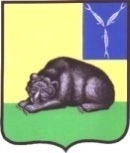 СОВЕТ МУНИЦИПАЛЬНОГО ОБРАЗОВАНИЯ ГОРОД ВОЛЬСКВОЛЬСКОГО МУНИЦИПАЛЬНОГО РАЙОНАСАРАТОВСКОЙ ОБЛАСТИ     Р Е Ш Е Н И Е30 января 2018 года                          № 53/3-257                               г. Вольск       О стоимости услуг, предоставляемых согласно гарантированному перечню услуг по погребению В соответствии с Федеральным законом от 12 января . № 8-ФЗ                             «О погребении и похоронном деле», Федеральным законом от 06.10.2003 г. № 131-ФЗ «Об общих принципах организации местного самоуправления в Российской Федерации»,  постановлением Правительства РФ от 12 октября . № 813 «О сроках индексации предельного размера стоимости услуг, предоставляемых согласно гарантированному перечню услуг по погребению, подлежащей возмещению специализированной службе по вопросам похоронного дела, а также предельного размера социального пособия на погребение», и на основании статей 3 и 19 Устава муниципального образования город Вольск, Совет муниципального образования город Вольск РЕШИЛ:1. Определить стоимость услуг, предоставляемых согласно гарантированному перечню услуг по погребению, в муниципальном образовании город Вольск, согласно приложению № 1.2. Определить стоимость услуг по погребению умерших (погибших), не имеющих супруга, близких родственников, иных родственников либо законного представителя умершего (погибшего), в муниципальном образовании город Вольск,  согласно приложению № 2.3. Решение Совета муниципального образования город Вольск от 28 декабря 2017 года  № 52/3-249 «О стоимости услуг, предоставляемых согласно гарантированному перечню услуг по погребению» признать утратившим силу. 4. Контроль за исполнением настоящего решения возложить на главу  Вольского муниципального района. 5. Настоящее решение вступает в силу с 01.02.2018 года, но не ранее дня его официального опубликования. Глава муниципального образования город Вольск                                                                                       В.В. Гуменюк                                                                   Приложение 1 к решению Совета муниципального образования город      Вольск от 30.01.2018 г. № 53/3-257                      Стоимость услуг, предоставляемых согласно гарантированному перечню услуг по погребению, в муниципальном образовании город ВольскГлава муниципального образования город Вольск                                                                                       В.В. Гуменюк                                                                   Приложение 2 к решению Совета муниципального образования город  Вольск от 30.01.2018 г. № 53/3 -257                         Стоимость услуг по погребению умерших (погибших), не имеющих супруга, близких родственников, иных родственников либо законного представителя умершего (погибшего), в муниципальном образовании город Вольск Глава муниципального образования город Вольск                                                                                       В.В. Гуменюк                                                                   №п/пВид услугиСтоимость руб.1.Оформление документов, необходимых для погребения307,002.Предоставление и доставка гроба и других предметов, необходимых для погребения1628,003.Перевозка тела (останков) умершего на кладбище660,004.Погребение3106,00Всего 5701,31N п/пВид услугиСтоимость, руб.1.Оформление документов, необходимых для погребения307,002.Облачение тела188,003.Предоставление гроба1440,004.Перевозка умершего на кладбище660,005.Погребение3106,31Всего5701,31